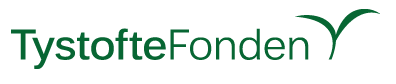 Kurset afholdes på Mødecenter Odense, Buchwaldsgade 48, 5000 Odense CIndsendes til TystofteFonden, Frøcertificering, senest 1. november 2021. Tilmelding er bindende efter denne dato. Kursusgebyr udgør kr. 10.335 ekskl. moms og opkræves via faktura.
E-mail: certificering@tystofte.dkTilmelding til grundkursus i prøvetagning af frø22. – 23. november 2021Tilmelding til grundkursus i prøvetagning af frø22. – 23. november 2021Navn på deltager:Virksomhed og adresse:Telefonnummer:KursusdeltagersE-mail:Bemærkninger 
(Fx info om allergi)